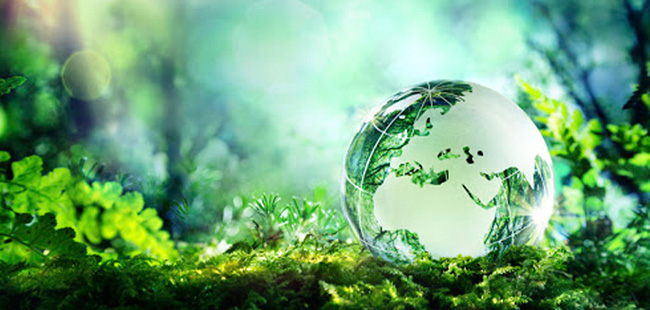 Daugavpils pilsētas Bērnu un jauniešu centra “Jaunība” pasākumu plānsaprīlimDatumsPasākumsVieta, laiksAtbildīgais, tālrunis01.04.Lieldienu floristikas seminārs skolotājiem “Dabas materiālu kompozīciju veidošana”BJC “Jaunība” Saules ielā 7, 
plkst.16.00, kab.nr.1.10O.Sverčkauska01.04.-21.04.Interešu izglītības vizuālās un vizuāli plastiskās mākslas pedagogu metodisko darbu skate “Ideju kaste”Darbus iesūtīt līdz 21.04.Lena_vel2@inbox.lv J.Veļičko0   01.04.Daugavpils pilsētas Bērnu un jauniešu centra “Jaunība” apkaimes brīvā laika klubs “Fortūna” vai DCvsk.
plkst. 13.20  V.Rudņeva    02.04.DIC apmeklējums Daugavpils pilsētas Bērnu un jauniešu centra “Jaunība” apkaimes brīvā laika klubs “Fortūna” bērniem un jauniešiemBJC “Jaunība” Saules ielā 7, plkst.13.00     V.Rudņeva     E.Davidčuks01.-03.04.Starptautiskas orientēšanās sacensības “Kurzemes pavasaris”Liepāja, PapeA.SmoļakovaN.Grigorjevs01.04.- 14.04.Kompleksais pasākums “Lieldienas” Daugavpils pilsētas Bērnu un jauniešu centra “Jaunība” brīvā laika kluba “Smaids” bērniem un jauniešiem  Daugavpils pilsētas Bērnu un jauniešu centra “Jaunība” brīvā laika klubā “Smaids” plkst.15.30T. SuhoviloJ. Suhovilo05.04.Daugavpils pilsētas Bērnu un jauniešu centra „Jaunība” vizuālās un vizuāli plastiskās mākslas pulciņu skolotājiem MA sēdeBJC “Jaunība” Saules ielā 7, plkst.11.00J.Veļičko05.04. - 14.04.Pasākumu komplekss “Lieldienas gaidot” Daugavpils pilsētas Bērnu un jauniešu centra “Jaunība” brīvā laika kluba “Ruģeļi” bērniem un jauniešiem Daugavpils pilsētas Bērnu un jauniešu centra “Jaunība” brīvā laika klubā “Ruģeļi” plkst.16.00A.Skurjate05.04.- 23.04.Radošās darbnīcas un radošo darbu virtuālā izstāde “Lieldienas motīvi”, Daugavpils pilsētas Bērnu un jauniešu centra “Jaunība” apkaimes brīvā laika kluba “STARS” bērniem un jauniešiemDaugavpils pilsētas Bērnu un jauniešu centra “Jaunība” brīvā laika klubā “STARS”A         A.Mamajeva            N.Ruhmana            Ņ.Ņeginska07.04.Seminārs direktoru vietniekiem audzināšanas darba jomāBJC “Jaunība” Saules iela 7, plkst.15.00 , kab.nr.2.4A.JurģīteA.Jansone07.04.Treninseriāla “Orientieris 2022” 2. posmsNeredzīgo biedrībaA.SmoļakovaN.GrigorjevsĻ.Pavļukova07.04.DDIC  apmeklējums Daugavpils pilsētas Bērnu un jauniešu centra “Jaunība” apkaimes brīvā laika klubs ”Mezgls” audzēkņiemBJC “Jaunība” Saules iela 7 plkst.16.00O.Taļmane-Jansone08.04.Lieldienu floristikas konkurss“Lieldienu sienas dekors – vainags”BJC “Jaunība” Saules iela 7,plkst.16.00O.SverčkauskaNo 10.04.Audzēkņu radošo darbu izstāde “Prieka portrets”, sadarbībā ar Latgales Centrālās bibliotēkas filiāli Piekrastes bibliotēku un Daugavpils pilsētas Bērnu un jauniešu centra “Jaunība” apkaimes brīvā laika kluba „Fortūna” bērniem un jauniešiemLatgales Centrālās bibliotēkas filiāle Piekrastes bibliotēkaV.RudņevaE.Davidčuks11.04.Pilsētas skolēnu skatuves runas priekšnesumu video ierakstu konkursa rezultātu paziņošanas pasākumsBJC “Jaunība” Saules iela 7, laiks tiks precizētsA.Jansone12.04.“Lieldienas gaidot” Daugavpils pilsētas Bērnu un jauniešu centra “Jaunība” apkaimes brīvā laika kluba “Križi” bērniem un jauniešiemDaugavpils pilsētas Bērnu un jauniešu centra “Jaunība” brīvā laika klubā “Križi” plkst.17:00G.Vanaga14.04.Pasākums “Gatavojamies Lieldienām! Svētku svinēšanas tradīcijas un dekors.” Daugavpils pilsētas Bērnu un jauniešu centra “Jaunība” apkaimes brīvā laika kluba “Mezgls” bērniem un jauniešiemDaugavpils pilsētas Bērnu un jauniešu centra “Jaunība” brīvā laika klubā “Mezgls” plkst.14.30O. Taļmane-Jansone13.04.Pilsētas izglītības iestāžu bibliotekāru seminārsBJC “Jaunība” Saules iela 7, plkst.15.00T.Smirnova14.04.Meža stādīšanas akcijaKrižu mežs, 
 plkst.9.00-11.00V.Kozlovska14.04.Treninseriāla “Orientieris 2022” 3. posmsKrižiA.SmoļakovaN.GrigorjevsĻ.PavļukovaLīdz 15.04.Gatavojamies Lieldienām!Radošā akcija un virtuālā izstāde “Apaļš un raibs” Daugavpils pilsētas Bērnu un jauniešu centra “Jaunība” apkaimes brīvā laika kluba “Fortūna” bērniem un jauniešiemDaugavpils pilsētas Bērnu un jauniešu centra “Jaunība” brīvā laika klubā “Fortūna”V.RudņevaE.DavidčuksN.Stankeviča15.04.Sprinta orientēšanās sacensības “Lieldienu balva”Rīga, Ziemeļblāzmas parksA.Smoļakova17.aprīlis-Lieldienas15.04. – piektdiena18.04.-pirmdiena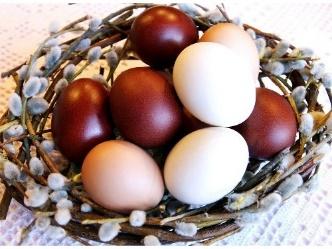 19.04Pasākums ”Lieldienu tradīcijas” Daugavpils pilsētas Bērnu un jauniešu centra “Jaunība” brīvā laika kluba “STARS” bērniem un jauniešiem  Daugavpils pilsētas Bērnu un jauniešu centra “Jaunība” brīvā laika klubā “STARS” plkst.15.00A.Mamajeva20.04.Konkurss “Dižpuika 2022” 1.kārta – sportsDaugavpils J.Raiņa 6.vidusskolas sporta zālē vai stadiona teritorijā, 
Komunālā ielā 2, plkst.15.00N.Grigorjevs21.04.Treninseriāla “Orientieris 2022” 4. posmsMežciemsA.SmoļakovaN.GrigorjevsĻ.Pavļukova22.04.Starptautiskā Zemes diena Daugavpils pilsētas Bērnu un jauniešu centra “Jaunība” apkaimes brīvā laika kluba “Mezgls” audzēkņiemDaugavpils pilsētas Bērnu un jauniešu centra “Jaunība” brīvā laika klubā “Mezgls” plkst.16.00O.Taļmane-Jansone25.04.-28.04.Darbu iesniegšanaTehniskās modelēšanas darbu konkurss-izstāde “Mēs būvējam tiltus”Darbus iesniegt BJC “Jaunība” pie dežuranta Saules ielā 7, 
no plkst.10.00 līdz 17.00A.Labute27.04Konkurss “Dižpuika 2022” 2.kārta  - tehniskā jaunradeBJC “Jaunība”, Saules ielā 7, plkst. 15:00A.Labute27.04.Skolu orientēšanās kaussRīga, MežaparksA.SmoļakovaĻ.Pavļukova27.04.Pasākums “Pavasara noskaņojums” Daugavpils pilsētas Bērnu un jauniešu centra “Jaunība” brīvā laika kluba “Smaids” bērniem un jauniešiem Daugavpils pilsētas Bērnu un jauniešu centra “Jaunība” brīvā laika klubā “Smaids” plkst.15.30J. Suhovilo28.04.Skolēnu pašpārvalžu līderu tikšanāsBJC “Jaunība”plkst.16:30  Saules iela 7, kab.nr.2.4G.Vanaga30.04.Pasākums: “Maize – visu sākumu sākums” -  Daugavpils pilsētas Bērnu un jauniešu centra “Jaunība” ” brīvā laika kluba “STARS” un “Ruģeļi” bērniem un jauniešiem  ekskursija uz Aglonu. Maizes muzeja apmeklējums.Aglonaplkst.9.00 - 14.00            A.Mamajeva            A.Skurjate28.04.Treninseriāla “Orientieris 2022” 5. posmsKartodroms “Blāzma”A.SmoļakovaN.GrigorjevsĻ.Pavļukova30.04.Mazo vokālistu konkurss “Pīks un Pīka”Ierakstus iesūtīt līdz 30.04.N.BogdanovaĻ.Koniševa30.04.-01.05.Orientēšanās sacensības “Aronas kauss”Pērles sils, Gulbenes nov.N.Grigorjevs